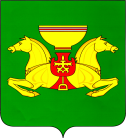  ПОСТАНОВЛЕНИЕ От 26.05.2023                                        с. Аскиз		                             № 424-пО внесении изменений в Муниципальную программу «Развитие муниципальной службымуниципального образования Аскизский районРеспублики Хакасия», утвержденную постановлениемАдминистрации Аскизского района Республики Хакасия от 30.09.2020 № 669-пРуководствуясь ст. ст. 35, 40 Устава муниципального образования Аскизский район от 20.12.2005г.,  Администрация Аскизского района Республики Хакасия постановляет:        1. Внести следующие изменения в Муниципальную программу «Развитие муниципальной службы муниципального образования Аскизский район Республики Хакасия» (далее-Программа), утвержденную постановлением Администрации Аскизского района Республики Хакасия от 30.09.2020 года № 669-п:	1.2 .В таблице раздела «4. Перечень программных мероприятий» строку 2.4. изложить в следующей редакции:        2.  Направить настоящее постановление в редакцию «Аскизский труженик» для опубликования и разместить на официальном сайте Администрации Аскизского района Республики Хакасия.Глава Администрации						              А.В.ЧелтыгмашевРОССИЙСКАЯ ФЕДЕРАЦИЯАДМИНИСТРАЦИЯАСКИЗСКОГО РАЙОНАРЕСПУБЛИКИ ХАКАСИЯРОССИЯ ФЕДЕРАЦИЯЗЫХАКАС РЕСПУБЛИКАЗЫНЫНАСХЫС АЙМАFЫНЫНУСТАF-ПАСТАА№п/пНаименованиемероприятияВсегоОбъем финансирования по годам, тыс. рублейОбъем финансирования по годам, тыс. рублейОбъем финансирования по годам, тыс. рублейОбъем финансирования по годам, тыс. рублейОбъем финансирования по годам, тыс. рублейОбъем финансирования по годам, тыс. рублейОтветственныйисполнитель,соисполнитель№п/пНаименованиемероприятияВсего2021год2022год2023год2024    год2025год2026    годОтветственныйисполнитель,соисполнитель ntepiЗадача 2: Создание социально- экономических условий развития муниципальной службыЗадача 2: Создание социально- экономических условий развития муниципальной службыЗадача 2: Создание социально- экономических условий развития муниципальной службыЗадача 2: Создание социально- экономических условий развития муниципальной службыЗадача 2: Создание социально- экономических условий развития муниципальной службыЗадача 2: Создание социально- экономических условий развития муниципальной службыЗадача 2: Создание социально- экономических условий развития муниципальной службыЗадача 2: Создание социально- экономических условий развития муниципальной службыЗадача 2: Создание социально- экономических условий развития муниципальной службы2.4Обеспечение надлежащих условий для качественного исполнения муниципальными служащими своих должностных обязанностей и оказания гражданам и организациям муниципальных услуг, в том числе:Обеспечение надлежащих условий для качественного исполнения муниципальными служащими своих должностных обязанностей и оказания гражданам и организациям муниципальных услуг, в том числе:6163,56163,5395,5440,01676,01676,01676,01676,0300300Администрация Аскизского района, отдел по работе с поселениями и общественностью, МКУ «Комитет по закупкам Администрации Аскизского района», Совет депутатов Аскизского района (по согласованию)Администрация Аскизского района, отдел по работе с поселениями и общественностью, МКУ «Комитет по закупкам Администрации Аскизского района», Совет депутатов Аскизского района (по согласованию)2.4.1-обеспечение надлежащих условий для качественного исполнения муниципальными служащими своих должностных обязанностей, в т.ч.:-обеспечение надлежащих условий для качественного исполнения муниципальными служащими своих должностных обязанностей, в т.ч.:103,24387,9387,9Администрация Аскизского района, отдел по работе с поселениями и общественностью, МКУ «Комитет по закупкам Администрации Аскизского района», Совет депутатов Аскизского района (по согласованию)Администрация Аскизского района, отдел по работе с поселениями и общественностью, МКУ «Комитет по закупкам Администрации Аскизского района», Совет депутатов Аскизского района (по согласованию)2.4.1-приобретение фоторамок;-приобретение фоторамок;125,92125,92Администрация Аскизского района, отдел по работе с поселениями и общественностью, МКУ «Комитет по закупкам Администрации Аскизского района», Совет депутатов Аскизского района (по согласованию)Администрация Аскизского района, отдел по работе с поселениями и общественностью, МКУ «Комитет по закупкам Администрации Аскизского района», Совет депутатов Аскизского района (по согласованию)2.4.1-приобретение цветной краски;- -приобретение цветной краски;- 10,010,0Администрация Аскизского района, отдел по работе с поселениями и общественностью, МКУ «Комитет по закупкам Администрации Аскизского района», Совет депутатов Аскизского района (по согласованию)Администрация Аскизского района, отдел по работе с поселениями и общественностью, МКУ «Комитет по закупкам Администрации Аскизского района», Совет депутатов Аскизского района (по согласованию)2.4.1-приобретение фотобумаги;-приобретение фотобумаги;3,33,3Администрация Аскизского района, отдел по работе с поселениями и общественностью, МКУ «Комитет по закупкам Администрации Аскизского района», Совет депутатов Аскизского района (по согласованию)Администрация Аскизского района, отдел по работе с поселениями и общественностью, МКУ «Комитет по закупкам Администрации Аскизского района», Совет депутатов Аскизского района (по согласованию)2.4.1-приобретение пленки;-приобретение пленки;4,444,44Администрация Аскизского района, отдел по работе с поселениями и общественностью, МКУ «Комитет по закупкам Администрации Аскизского района», Совет депутатов Аскизского района (по согласованию)Администрация Аскизского района, отдел по работе с поселениями и общественностью, МКУ «Комитет по закупкам Администрации Аскизского района», Совет депутатов Аскизского района (по согласованию)2.4.1- изготовление флагов;- изготовление флагов;243,0243,0Администрация Аскизского района, отдел по работе с поселениями и общественностью, МКУ «Комитет по закупкам Администрации Аскизского района», Совет депутатов Аскизского района (по согласованию)Администрация Аскизского района, отдел по работе с поселениями и общественностью, МКУ «Комитет по закупкам Администрации Аскизского района», Совет депутатов Аскизского района (по согласованию)2.4.1- изготовление ленты «Почетный гражданин»- изготовление ленты «Почетный гражданин»1,241,24Администрация Аскизского района, отдел по работе с поселениями и общественностью, МКУ «Комитет по закупкам Администрации Аскизского района», Совет депутатов Аскизского района (по согласованию)Администрация Аскизского района, отдел по работе с поселениями и общественностью, МКУ «Комитет по закупкам Администрации Аскизского района», Совет депутатов Аскизского района (по согласованию)2.4.2- проведение мероприятий, приуроченных к Дню местного самоуправления, в т.ч.:- проведение мероприятий, приуроченных к Дню местного самоуправления, в т.ч.:214,2622,6222,62Администрация Аскизского района, отдел по работе с поселениями и общественностью, МКУ «Комитет по закупкам Администрации Аскизского района», Совет депутатов Аскизского района (по согласованию)Администрация Аскизского района, отдел по работе с поселениями и общественностью, МКУ «Комитет по закупкам Администрации Аскизского района», Совет депутатов Аскизского района (по согласованию)2.4.2-    конкурсы;-    конкурсы;6,06,0Администрация Аскизского района, отдел по работе с поселениями и общественностью, МКУ «Комитет по закупкам Администрации Аскизского района», Совет депутатов Аскизского района (по согласованию)Администрация Аскизского района, отдел по работе с поселениями и общественностью, МКУ «Комитет по закупкам Администрации Аскизского района», Совет депутатов Аскизского района (по согласованию)2.4.2- приобретение цветов- приобретение цветов12,012,0Администрация Аскизского района, отдел по работе с поселениями и общественностью, МКУ «Комитет по закупкам Администрации Аскизского района», Совет депутатов Аскизского района (по согласованию)Администрация Аскизского района, отдел по работе с поселениями и общественностью, МКУ «Комитет по закупкам Администрации Аскизского района», Совет депутатов Аскизского района (по согласованию)2.4.2- приобретение фоторамок- приобретение фоторамок4,624,62Администрация Аскизского района, отдел по работе с поселениями и общественностью, МКУ «Комитет по закупкам Администрации Аскизского района», Совет депутатов Аскизского района (по согласованию)Администрация Аскизского района, отдел по работе с поселениями и общественностью, МКУ «Комитет по закупкам Администрации Аскизского района», Совет депутатов Аскизского района (по согласованию)2.4.3чествование муниципальных служащих в связи с праздничными и юбилейными датами в т.ч.- чествование муниципальных служащих в связи с праздничными и юбилейными датами в т.ч.- 120,01155,181155,18Администрация Аскизского района, отдел по работе с поселениями и общественностью, МКУ «Комитет по закупкам Администрации Аскизского района», Совет депутатов Аскизского района (по согласованию)Администрация Аскизского района, отдел по работе с поселениями и общественностью, МКУ «Комитет по закупкам Администрации Аскизского района», Совет депутатов Аскизского района (по согласованию)2.4.3приобретение цветов;- приобретение цветов;- 57,6557,65Администрация Аскизского района, отдел по работе с поселениями и общественностью, МКУ «Комитет по закупкам Администрации Аскизского района», Совет депутатов Аскизского района (по согласованию)Администрация Аскизского района, отдел по работе с поселениями и общественностью, МКУ «Комитет по закупкам Администрации Аскизского района», Совет депутатов Аскизского района (по согласованию)2.4.3премирование;премирование;100,0100,0Администрация Аскизского района, отдел по работе с поселениями и общественностью, МКУ «Комитет по закупкам Администрации Аскизского района», Совет депутатов Аскизского района (по согласованию)Администрация Аскизского района, отдел по работе с поселениями и общественностью, МКУ «Комитет по закупкам Администрации Аскизского района», Совет депутатов Аскизского района (по согласованию)2.4.3- юбилейные даты;- юбилейные даты;150,0150,0Администрация Аскизского района, отдел по работе с поселениями и общественностью, МКУ «Комитет по закупкам Администрации Аскизского района», Совет депутатов Аскизского района (по согласованию)Администрация Аскизского района, отдел по работе с поселениями и общественностью, МКУ «Комитет по закупкам Администрации Аскизского района», Совет депутатов Аскизского района (по согласованию)2.4.3- выплаты награжденным муниципальными наградами;- выплаты награжденным муниципальными наградами;150,0150,0Администрация Аскизского района, отдел по работе с поселениями и общественностью, МКУ «Комитет по закупкам Администрации Аскизского района», Совет депутатов Аскизского района (по согласованию)Администрация Аскизского района, отдел по работе с поселениями и общественностью, МКУ «Комитет по закупкам Администрации Аскизского района», Совет депутатов Аскизского района (по согласованию)2.4.3-приобретение поздравительных открыток;-приобретение поздравительных открыток;12,512,5Администрация Аскизского района, отдел по работе с поселениями и общественностью, МКУ «Комитет по закупкам Администрации Аскизского района», Совет депутатов Аскизского района (по согласованию)Администрация Аскизского района, отдел по работе с поселениями и общественностью, МКУ «Комитет по закупкам Администрации Аскизского района», Совет депутатов Аскизского района (по согласованию)2.4.3- изготовление футболок и бейсболок;- - изготовление футболок и бейсболок;- 260,0260,0Администрация Аскизского района, отдел по работе с поселениями и общественностью, МКУ «Комитет по закупкам Администрации Аскизского района», Совет депутатов Аскизского района (по согласованию)Администрация Аскизского района, отдел по работе с поселениями и общественностью, МКУ «Комитет по закупкам Администрации Аскизского района», Совет депутатов Аскизского района (по согласованию)2.4.3-приобретение сувениров;-приобретение сувениров;350,0350,0Администрация Аскизского района, отдел по работе с поселениями и общественностью, МКУ «Комитет по закупкам Администрации Аскизского района», Совет депутатов Аскизского района (по согласованию)Администрация Аскизского района, отдел по работе с поселениями и общественностью, МКУ «Комитет по закупкам Администрации Аскизского района», Совет депутатов Аскизского района (по согласованию)2.4.3- кэйтеринг- кэйтеринг75,0375,03Администрация Аскизского района, отдел по работе с поселениями и общественностью, МКУ «Комитет по закупкам Администрации Аскизского района», Совет депутатов Аскизского района (по согласованию)Администрация Аскизского района, отдел по работе с поселениями и общественностью, МКУ «Комитет по закупкам Администрации Аскизского района», Совет депутатов Аскизского района (по согласованию)2.4.4приобретение, изготовление наградных документов, знаков;приобретение, изготовление наградных документов, знаков;2,563,663,6Администрация Аскизского района, отдел по работе с поселениями и общественностью, МКУ «Комитет по закупкам Администрации Аскизского района», Совет депутатов Аскизского района (по согласованию)Администрация Аскизского района, отдел по работе с поселениями и общественностью, МКУ «Комитет по закупкам Администрации Аскизского района», Совет депутатов Аскизского района (по согласованию)2.4.5взаимодействие с Отделом Департамента ЗАГС по Аскизскому районувзаимодействие с Отделом Департамента ЗАГС по Аскизскому району2,352,35Администрация Аскизского района, отдел по работе с поселениями и общественностью, МКУ «Комитет по закупкам Администрации Аскизского района», Совет депутатов Аскизского района (по согласованию)Администрация Аскизского района, отдел по работе с поселениями и общественностью, МКУ «Комитет по закупкам Администрации Аскизского района», Совет депутатов Аскизского района (по согласованию)2.4.5Осуществление военно-патриотического воспитания в связи с СВО:Осуществление военно-патриотического воспитания в связи с СВО:44,3544,35Администрация Аскизского района, отдел по работе с поселениями и общественностью, МКУ «Комитет по закупкам Администрации Аскизского района», Совет депутатов Аскизского района (по согласованию)Администрация Аскизского района, отдел по работе с поселениями и общественностью, МКУ «Комитет по закупкам Администрации Аскизского района», Совет депутатов Аскизского района (по согласованию)2.4.5-Изготовление баннеров-Изготовление баннеров30,5530,55Администрация Аскизского района, отдел по работе с поселениями и общественностью, МКУ «Комитет по закупкам Администрации Аскизского района», Совет депутатов Аскизского района (по согласованию)Администрация Аскизского района, отдел по работе с поселениями и общественностью, МКУ «Комитет по закупкам Администрации Аскизского района», Совет депутатов Аскизского района (по согласованию)2.4.5- изготовление наклеек- изготовление наклеек13,813,8Администрация Аскизского района, отдел по работе с поселениями и общественностью, МКУ «Комитет по закупкам Администрации Аскизского района», Совет депутатов Аскизского района (по согласованию)Администрация Аскизского района, отдел по работе с поселениями и общественностью, МКУ «Комитет по закупкам Администрации Аскизского района», Совет депутатов Аскизского района (по согласованию)Задача 3: Целенаправленное профессиональное развитие муниципальных служащихЗадача 3: Целенаправленное профессиональное развитие муниципальных служащихЗадача 3: Целенаправленное профессиональное развитие муниципальных служащихЗадача 3: Целенаправленное профессиональное развитие муниципальных служащихЗадача 3: Целенаправленное профессиональное развитие муниципальных служащихЗадача 3: Целенаправленное профессиональное развитие муниципальных служащихЗадача 3: Целенаправленное профессиональное развитие муниципальных служащихЗадача 3: Целенаправленное профессиональное развитие муниципальных служащихЗадача 3: Целенаправленное профессиональное развитие муниципальных служащихЗадача 3: Целенаправленное профессиональное развитие муниципальных служащихЗадача 3: Целенаправленное профессиональное развитие муниципальных служащихЗадача 3: Целенаправленное профессиональное развитие муниципальных служащихЗадача 3: Целенаправленное профессиональное развитие муниципальных служащихЗадача 3: Целенаправленное профессиональное развитие муниципальных служащих3.2Проведение мероприятий по дополнительному образованию (переподготовке) муниципальных служащих, глав муниципальных образований697,4697,4171,0171,0127,6127,6129,4132,2132,2132,2553.3Итого:6860,96860,9566,5566,5567,6567,61805,41808,21808,21808,2305305